 ]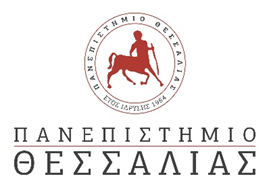 Αίτηση ΚατάταξηςΤΜΗΜΑ:ΕΠΙΣΤΗΜΗΣ ΤΡΟΦΙΜΩΝ ΚΑΙ ΔΙΑΤΡΟΦΗΣΕΠΙΣΤΗΜΗΣ ΤΡΟΦΙΜΩΝ ΚΑΙ ΔΙΑΤΡΟΦΗΣΕΠΙΣΤΗΜΗΣ ΤΡΟΦΙΜΩΝ ΚΑΙ ΔΙΑΤΡΟΦΗΣΑρ. ΠρωτοκόλλουΑρ. ΠρωτοκόλλουΑρ. Πρωτοκόλλου:Ημ/νίαΗμ/νίαΗμ/νία:ΕΠΩΝΥΜΟ:Όνομα:Όνομα ΠατέραΌνομα ΠατέραΌνομα ΠατέραΌνομα ΠατέραΌνομα Πατέρα:Διεύθυνση :Τηλ. Επικοινωνίας:Email ΕπικοινωνίαςEmail ΕπικοινωνίαςEmail Επικοινωνίας::Σχολή Προέλευσης::ΘΕΜΑ:Συμμετοχή σε εξετάσεις κατάταξηςΣυμμετοχή σε εξετάσεις κατάταξηςΣυμμετοχή σε εξετάσεις κατάταξηςΣυμμετοχή σε εξετάσεις κατάταξηςΣυμμετοχή σε εξετάσεις κατάταξηςΣυμμετοχή σε εξετάσεις κατάταξηςΣυμμετοχή σε εξετάσεις κατάταξηςΣυμμετοχή σε εξετάσεις κατάταξηςΣυμμετοχή σε εξετάσεις κατάταξηςΣυμμετοχή σε εξετάσεις κατάταξηςΣυμμετοχή σε εξετάσεις κατάταξηςΣυμμετοχή σε εξετάσεις κατάταξηςΠαρακαλώ όπως εγκρίνετε τη συμμετοχή μου στις εξετάσεις κατάταξης και για το λόγο αυτό σας υποβάλλω Παρακαλώ όπως εγκρίνετε τη συμμετοχή μου στις εξετάσεις κατάταξης και για το λόγο αυτό σας υποβάλλω Παρακαλώ όπως εγκρίνετε τη συμμετοχή μου στις εξετάσεις κατάταξης και για το λόγο αυτό σας υποβάλλω Παρακαλώ όπως εγκρίνετε τη συμμετοχή μου στις εξετάσεις κατάταξης και για το λόγο αυτό σας υποβάλλω Παρακαλώ όπως εγκρίνετε τη συμμετοχή μου στις εξετάσεις κατάταξης και για το λόγο αυτό σας υποβάλλω Παρακαλώ όπως εγκρίνετε τη συμμετοχή μου στις εξετάσεις κατάταξης και για το λόγο αυτό σας υποβάλλω Παρακαλώ όπως εγκρίνετε τη συμμετοχή μου στις εξετάσεις κατάταξης και για το λόγο αυτό σας υποβάλλω Παρακαλώ όπως εγκρίνετε τη συμμετοχή μου στις εξετάσεις κατάταξης και για το λόγο αυτό σας υποβάλλω Παρακαλώ όπως εγκρίνετε τη συμμετοχή μου στις εξετάσεις κατάταξης και για το λόγο αυτό σας υποβάλλω Παρακαλώ όπως εγκρίνετε τη συμμετοχή μου στις εξετάσεις κατάταξης και για το λόγο αυτό σας υποβάλλω Παρακαλώ όπως εγκρίνετε τη συμμετοχή μου στις εξετάσεις κατάταξης και για το λόγο αυτό σας υποβάλλω Παρακαλώ όπως εγκρίνετε τη συμμετοχή μου στις εξετάσεις κατάταξης και για το λόγο αυτό σας υποβάλλω Παρακαλώ όπως εγκρίνετε τη συμμετοχή μου στις εξετάσεις κατάταξης και για το λόγο αυτό σας υποβάλλω ………………………………………………………………………………………………………………………………………………………………………………3.………………………………………………………………………………………4…………………………………………………………………………………………5…………………………………………………………………………………………..Ο/Η Αιτών/ούσα(υπογραφή)